JEDILNIK OKTOBER 2014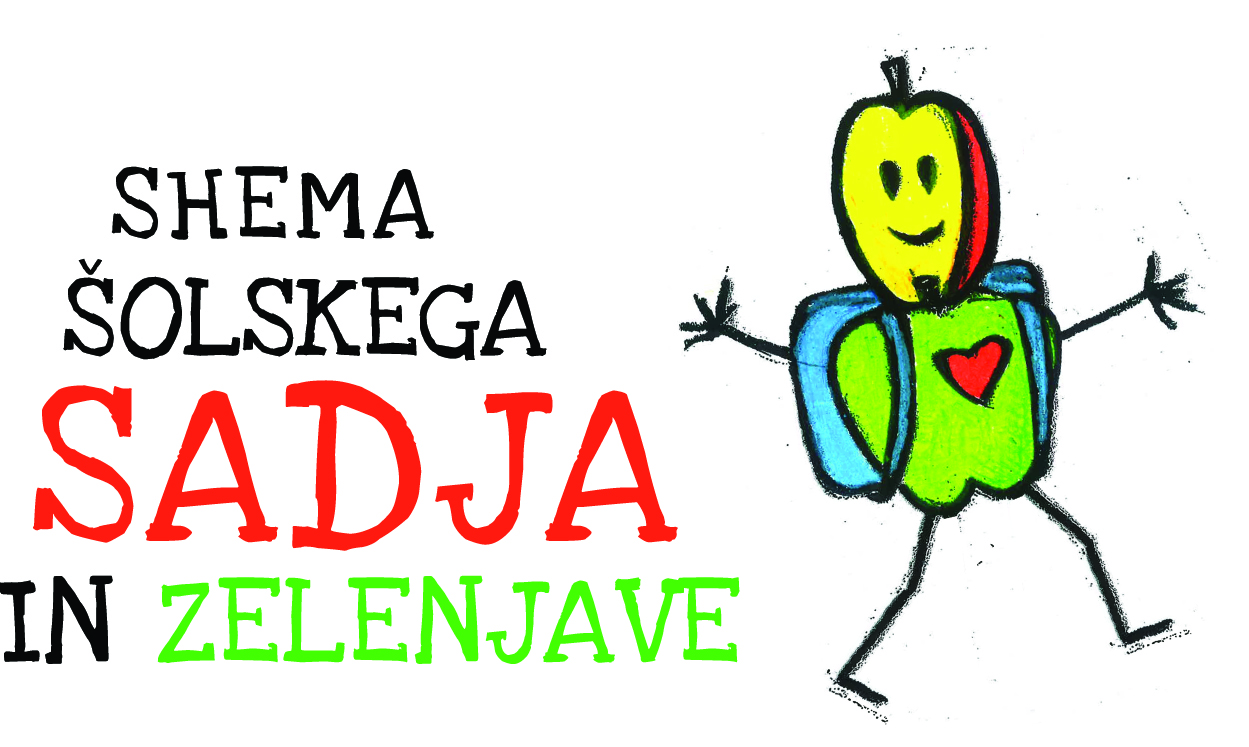 SREDA, 1. 10.:                                                      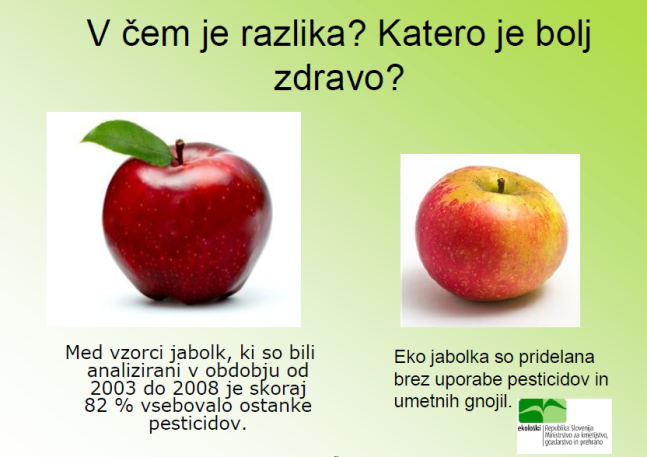 PETEK, 3 . 10.:                                         SREDA, 8. 10.:         PETEK, 10. 10.:        SREDA, 15. 10.:                                                 PETEK, 17. 10.:        SREDA, 22. 10.:       PETEK, 24. 10.:        